DEPARTAMENTOS DE LA ZICOSUR EN BOLIVIAPando	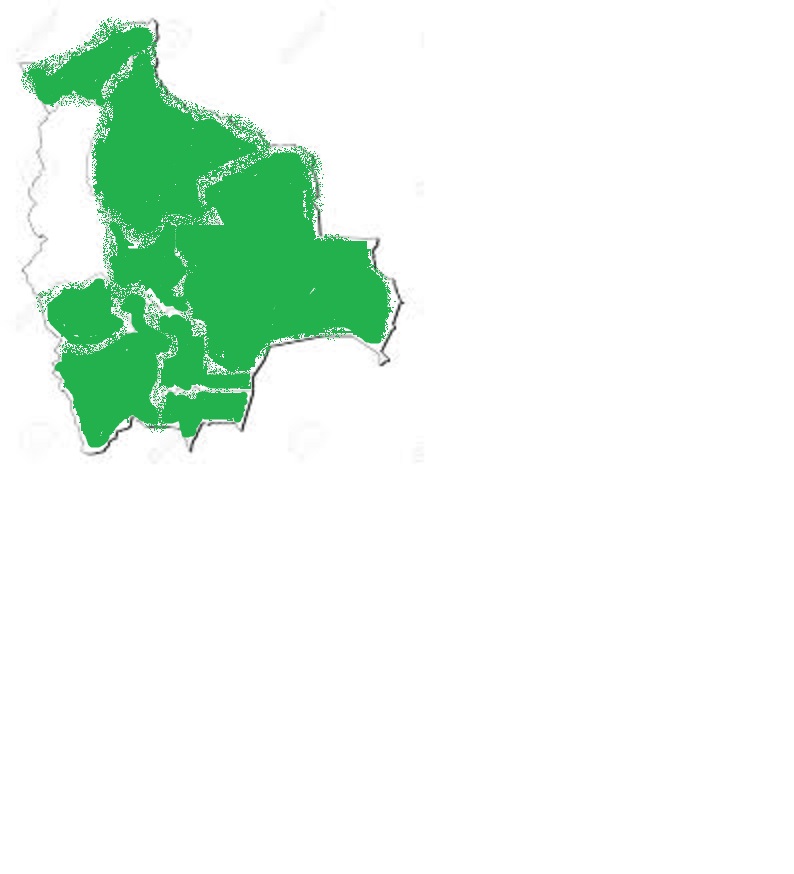 BeniSanta CruzCochabambaChuquisacaOruroPotosíTarijaIndicadores de referenciaIndicadorValor% en paísAñoFuenteSuperficieExtensión territorial en Km2964.59687,8%2016INEBPoblaciónHabitantes Censados7.340.51272,97%2012INEBPBIProducto Bruto Interno(en Miles de Bolivianos)170.548.87275,06%2013INEBExportacionesValor de Exportaciones 2015 en US$ FOB7.879.231.14690,33%2015INEBEmpleoPEA2.178.92945,9%2012INEBEducaciónTasa de Alfabetismo (Población 15 años y más)94,98%En Bolivia:94,9%2013INEBSaludMortalidad Infantil(cada 1.000 nacidos)42,48En Bolivia: 35,4%2008INEBPobrezaPorcentaje de Pobreza49%En Bolivia: 38,56%2012INEBIDHÍndice de Desarrollo Humano0,638En Bolivia: 0,6622015PNUDExportaciones 2015Volumen (kilos brutos)Valor (US$)% s/ValorGas Natural en Estado Gaseoso23.067.333.2103.771.165.76643,23%Mineral de Zinc y sus concentrados960.478.107865.715.8599,92%Formas de Oro en Bruto24.330723.880.1578,30%Mineral de Plata y sus concentrados17.441.398567.296.3916,50%Torta de Soja1.550.049.536512.874.0715,88%Estaño en bruto sin alear (en lingotes)15.478.240251.327.7592,88%Aceite Crudo de Soja373.983.291245.802.3792,82%Aceites Crudos de Petróleo o de mineral bituminoso557.486.464202.713.5972,32%Nueces Amazónicas sin cáscara, frescos o secos24.812.531190.838.7692,19%Mineral de Plomo y sus concentrados148.677.173133.510.8881,53%Principales 10 productos de exportación26.715.764.2807.465.125.636100%Principales 10 productos de exportación95,39%85,58%100%Total Bolivia28.007.153.3908.722.661.858100%AeropuertosPuertosBeni102Chuquisaca20Cochabamba12Oruro10Pando11Potosí10Santa Cruz71Tarija40